Информационно-творческий групповой краткосрочный проект «1 сентября – День знаний»Руководитель проекта: воспитатель Попова. Т. П.Тип проекта: информационный, творческий, групповой, краткосрочный.Участники проекта: дети подготовительной группы, воспитатели, родители.Цель проекта: расширять знания детей о возникновении праздника день знаний.Задачи проекта:1. Познакомить детей с историей возникновения праздника День знаний.2. Развивать грамотную речь, при составлении описательного рассказа о школе.3. Вызывать желание детей участвовать в празднике.4. Привлечь детей к заучиванию стихов по теме.5. Развитие мелкой моторики.Продолжительность проекта: 1 неделя.Актуальность проблемы:Мы привыкли принимать существующие праздники как само собой полагающееся, раз есть праздник, значит, нужно его отмечать, поздравлять, дарить подарки. При подготовке детей к празднику возник вопрос: «Откуда пришел праздник? Почему именно 1 сентября?». Возникла идея провести подготовку к празднику в ходе осуществления проекта «1 сентября – День знаний», познакомить детей с историей возникновения праздника, выучить стихи по данной теме.Проект состоит из 3 этапов:- Подготовительный этап:Разработка стратегии реализации проекта.Подбор литературных произведений о школе.Подбор материала по теме «История возникновения праздника».Составлен план основного этапа.Определены цели и задачи проектной деятельности.- Основной этап:Знакомство с историей возникновения праздника.Рассматривание иллюстраций о школе.Разучивание стихов для выступления на празднике, посвящённог Дню знаний.Чтение произведения с дальнейшим анализом В. Берестов «Читалочка», Л. Воронкова «Подружки идут в школу», С. Я. Маршак «Первый день календаря», В. Осеева «Волшебное слово», Л. Н. Толстой «Филиппок».Консультация для родителей «История возникновения праздника 1 сентября».Чтение произведений о школе в домашнем чтении.Составление описательных рассказов «Скоро в школу».- Заключительный этап:Участие в празднике, посвящённого Дню знаний.Этот проект значим для всех его участников:Дети: получают новые знания о происхождении праздника, составляют рассказы описательного характера о школе, учат стихи по данной теме.Педагоги: продолжают освоение метода проектирования – метод организации насыщенной детской деятельности, который дает возможность расширять образовательное пространство, придать ему новые формы, эффективно развивать творческое и познавательное мышление дошкольников.Родители: получают новые знания, чтение совместно с ребенком.Предполагаемое распределение ролей в проектной группе:Воспитатели: занимаются подбором нужного материала, организуют образовательные ситуации, чтение произведений, эффективно развивают творческое и познавательное мышление дошкольников.Дети: участвуют в познавательной деятельности, применяя полученные ранее знания, участвуют в разборе произведений.Родители: совместно с детьми читают произведения о школе, принимают участие в подготовке к празднику.Обеспечение проектной деятельности:Методическое:Произведения о школе.Консультация «История возникновения праздника День знаний».Материально - техническое:Цветная бумага, фломастеры, клей, карандаши, ноутбук.Предполагаемый результат проекта:1. Построение грамматически правильной речи при составлении описательных рассказов и заучивании стихотворений.3. Принятие участия в празднике, посвящённого Дню знаний, в школе.Этапы работы над проектом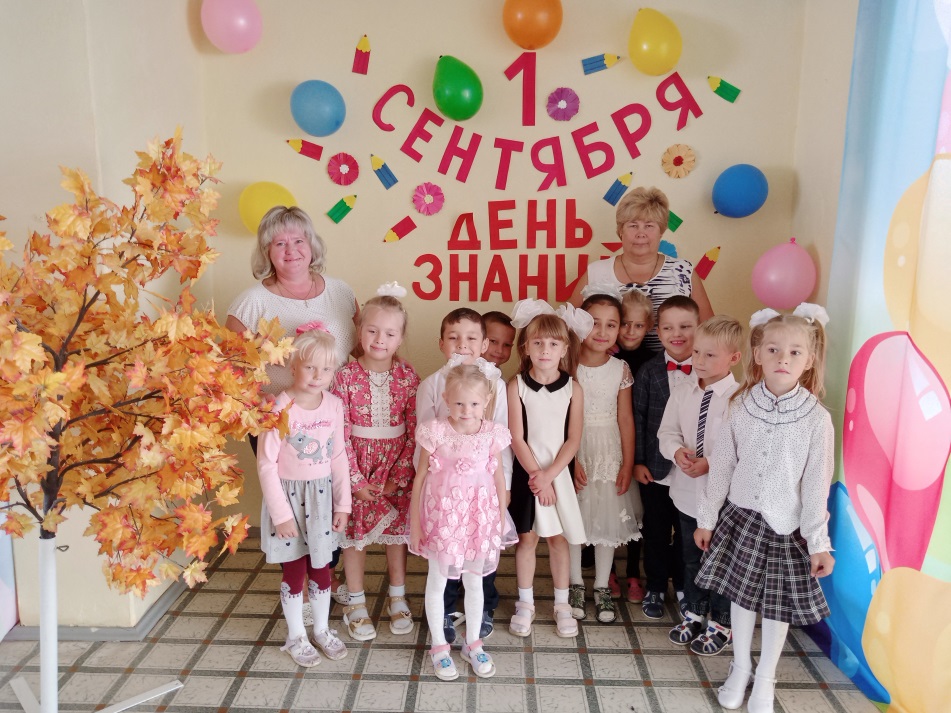 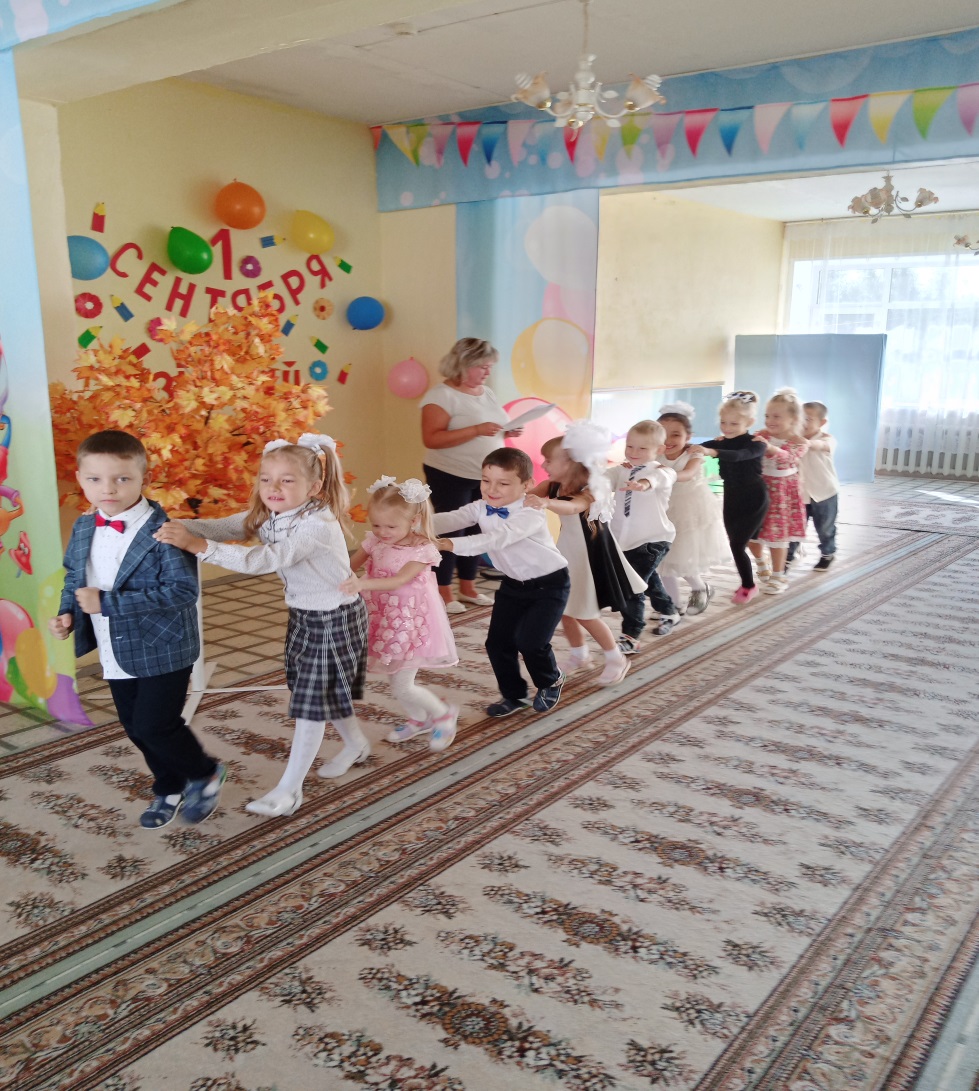 №ДатаСодержание работы1.28.08.23 г.Знакомство с историей возникновения праздника.2.29.08.23 гЧтение произведения с дальнейшим анализом В. Берестов «Считалочка»,Л. Воронкова «Подружки идут в школу», С. Я. Маршак «Первый день календаря», В. Осеева «Волшебное слово», Л. Н. Толстой «Филиппок».Заучивание стихотворений, посвященных Дню знаний.3.30.08.23 г.Консультация для родителей «История возникновения праздника 1 сентября – День знаний».Чтение произведений о школе в домашнем чтении.4.31.08.23 гСоставление описательных рассказов «Школа», «Учительница».5.01.09.23 гПраздник, посвященный Дню знаний.